<Commission>{BUDG}Költségvetési Bizottság</Commission><RefProc>2020/2093</RefProc><RefTypeProc>(BUD)</RefTypeProc><Date>{15/07/2020}15.7.2020</Date><TypeAM>MÓDOSÍTÁS:</TypeAM><RangeAM>1 - 2</RangeAM><TitreType>Jelentéstervezet</TitreType><Rapporteur>Monika Hohlmeier</Rapporteur><DocRefPE>(PE653.773v01-00)</DocRefPE><Titre>6. számú költségvetés-módosítási tervezet a 2020. évi általános költségvetéshez: Az európai helyreállítási terv elindításának tükrözése a 2020. évi költségvetésben</Titre><DocRef>(COM(2020)0423 – C9-0000/2020 – 2020/2093(BUD))</DocRef>AM_Com_NonLegReport<RepeatBlock-Amend><Amend>Módosítás		<NumAm>1</NumAm><RepeatBlock-By><Members>Hélène Laporte</Members></RepeatBlock-By><DocAmend>Állásfoglalásra irányuló indítvány</DocAmend><Article>C preambulumbekezdés</Article>Or. <Original>{EN}en</Original></Amend><Amend>Módosítás		<NumAm>2</NumAm><RepeatBlock-By><Members>Hélène Laporte</Members></RepeatBlock-By><DocAmend>Állásfoglalásra irányuló indítvány</DocAmend><Article>1 a bekezdés (új)</Article>Or. <Original>{EN}en</Original></Amend></RepeatBlock-Amend>Európai Parlament2019-2024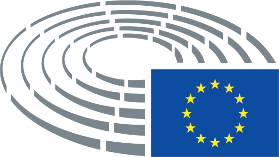 Állásfoglalásra irányuló indítványMódosításC. mivel a Bizottság a Covid19-világjárványra reagálva javaslatot tett az EFFA-rendelet módosítására, további 1 040 millió kötelezettségvállalási és kifizetési előirányzatot mozgósítva annak érdekében, hogy növelje a partnerországok garancianyújtási képességét, és ezáltal elősegítse a Covid19-világjárványra való gyors reagálást e régiókban,törölveÁllásfoglalásra irányuló indítványMódosítás1a. megjegyzi, hogy a Bizottság 2020. május 27-i közleményében indokolatlanul támogatni kívánta a partner- és szomszédos országokat a válság alatt, 86 milliárd eurós költségvetéssel erősítve meg a Szomszédsági, Fejlesztési Együttműködési és Nemzetközi Együttműködési Eszközt; kétli, hogy megfelelő volna a szomszédságpolitikában részt vevő afrikai és európai országok beruházásainak támogatása e 2017-ben létrehozott eszköz keretében a jelenlegi körülmények között, amikor az elsőbbséget a válság által leginkább sújtott tagállamoknak kellene kapniuk; emlékeztet továbbá arra, hogy Horvátország kivételével a nyugat-balkáni országok (Bosznia, Észak-Macedónia, Szerbia, Albánia és Koszovó) harmadik országok;